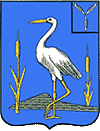 АДМИНИСТРАЦИЯБОЛЬШЕКАРАЙСКОГО МУНИЦИПАЛЬНОГО ОБРАЗОВАНИЯ РОМАНОВСКОГОМУНИЦИПАЛЬНОГО РАЙОНАСАРАТОВСКОЙ ОБЛАСТИРаспоряжение№ 14-р22 июня 2020 годас. Большой КарайОб издании очередного выпускаинформационного сборника«Большекарайский вестник»На основании Устава Большекарайского муниципального образования Романовского муниципального района Саратовской области, решения Совета депутатов Большекарайского муниципального образования Романовского муниципального района Саратовской области  от 12.03.2012 года № 171 «Об утверждении официального печатного органа Большекарайского муниципального образования»1.Издать  информационный сборник «Большекарайский вестник» № 7 от 20 июня 2020 года тиражом 10 экземпляров. 2. Опубликовать:- распоряжение администрации Большекарайского муниципального образования  от 07.07.2020 г. «О проведении электронного аукциона у субъектов малого предпринимательства, социально ориентированных некоммерческих организаций на  право заключения муниципального контракта на благоустройство кладбища в с. Большой Карай Большекарайского муниципального образования Романовского муниципального района Саратовской области » № 15-р, - решения Совета  Большекарайского муниципального образования от 07.07.2020 г. №81 «О назначении публичных слушаний по проекту отчета об исполнении бюджета Большекарайского     муниципального образования                    Романовского муниципального района Саратовской области за 2019 год »,. 3.Контроль за исполнением настоящего решения оставляю за собой .Глава Большекарайского муниципального образования                                                      Н.В.Соловьева